VERNISAJ CONSTANTIN BRANCOVEANU FEBRUARIE 2015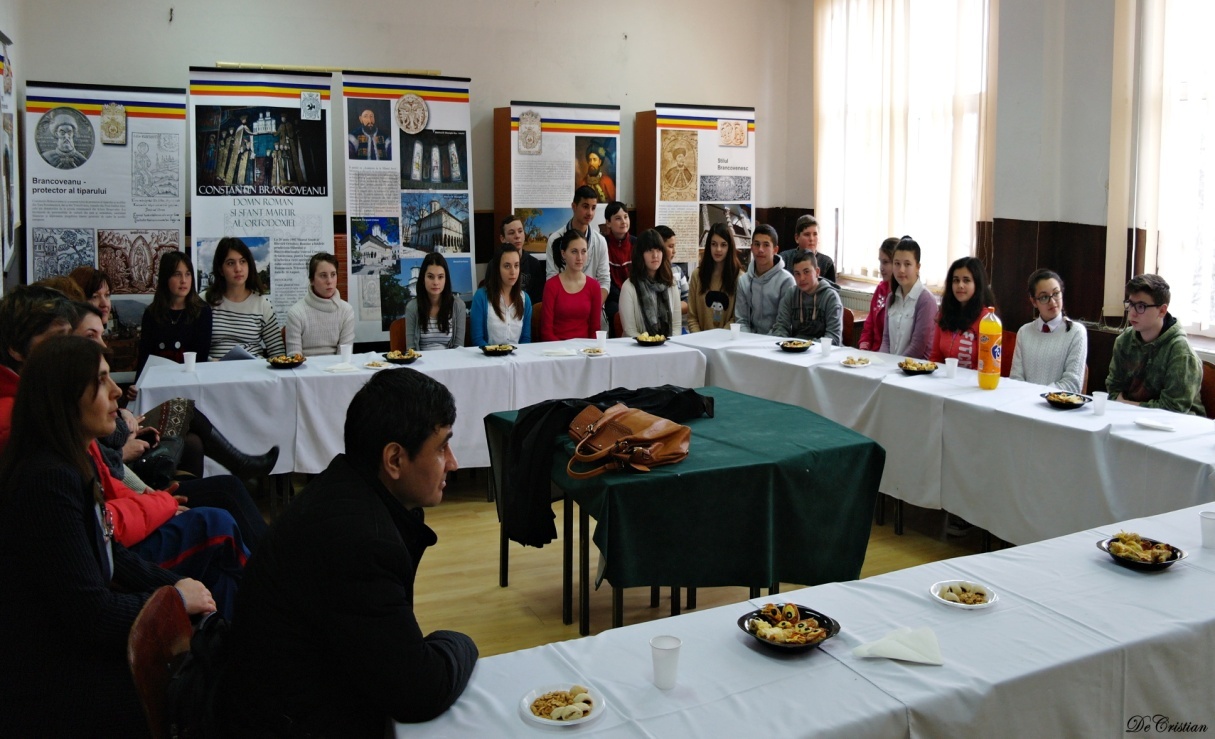 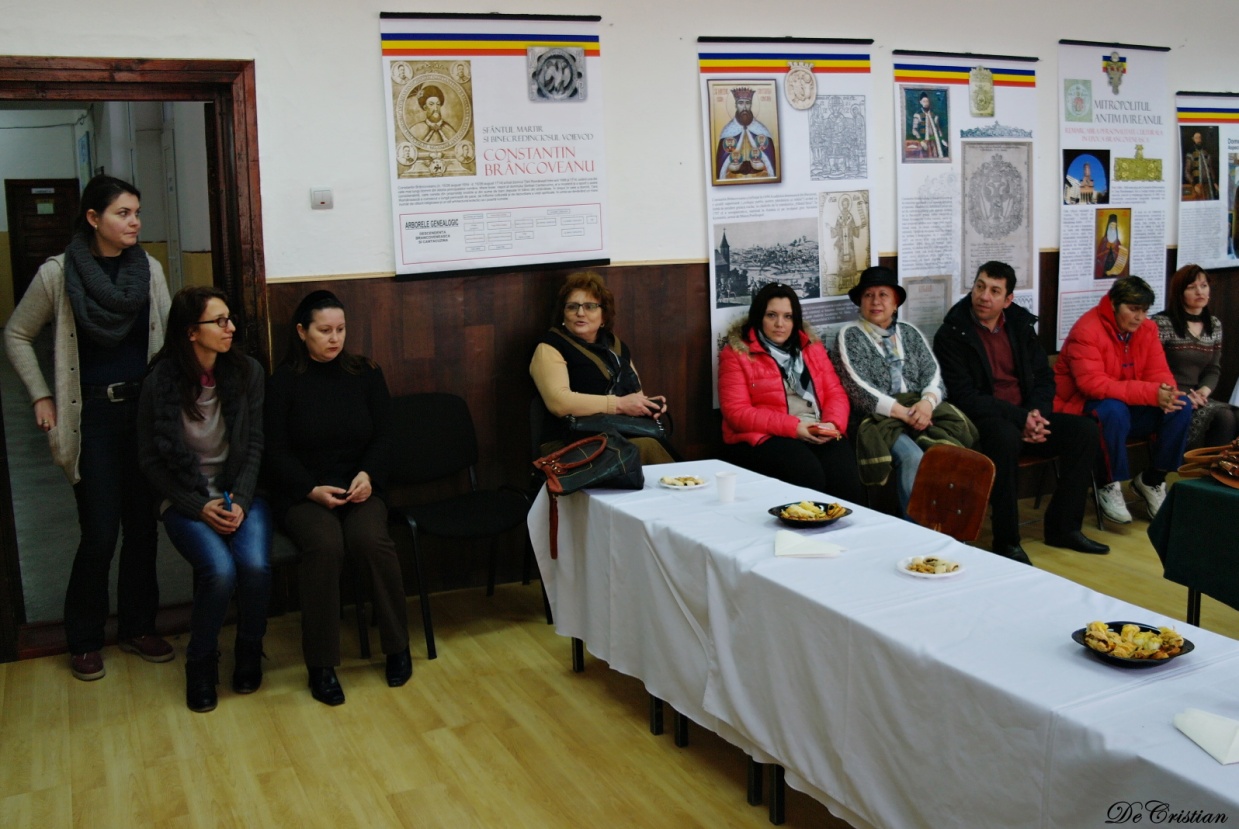 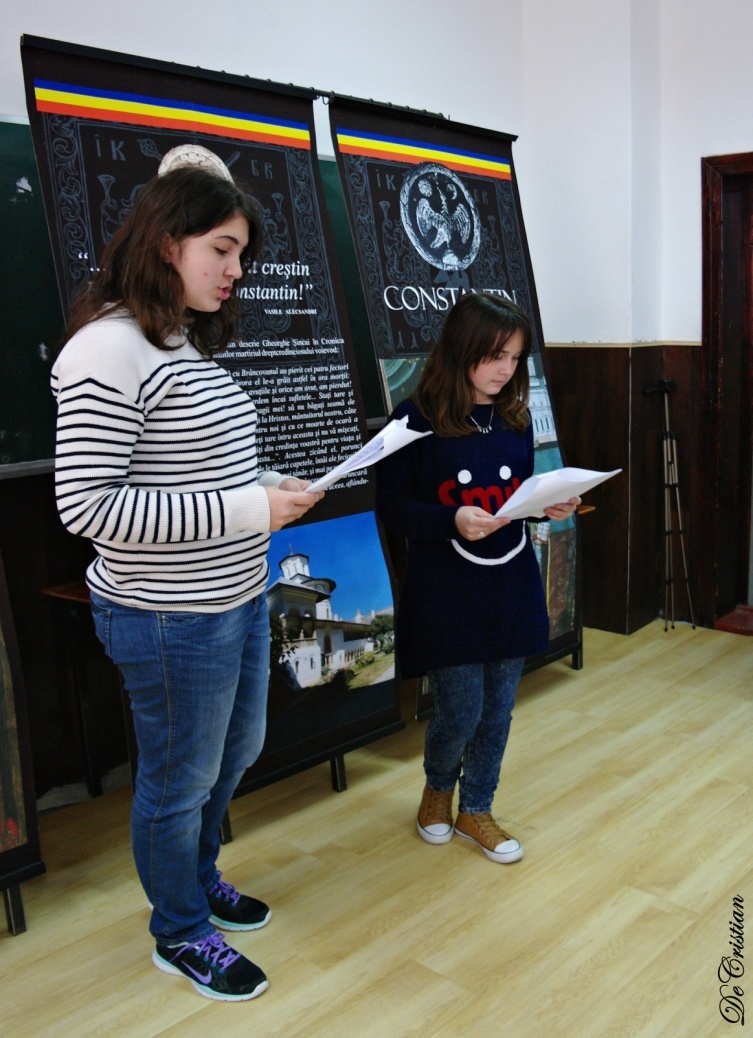 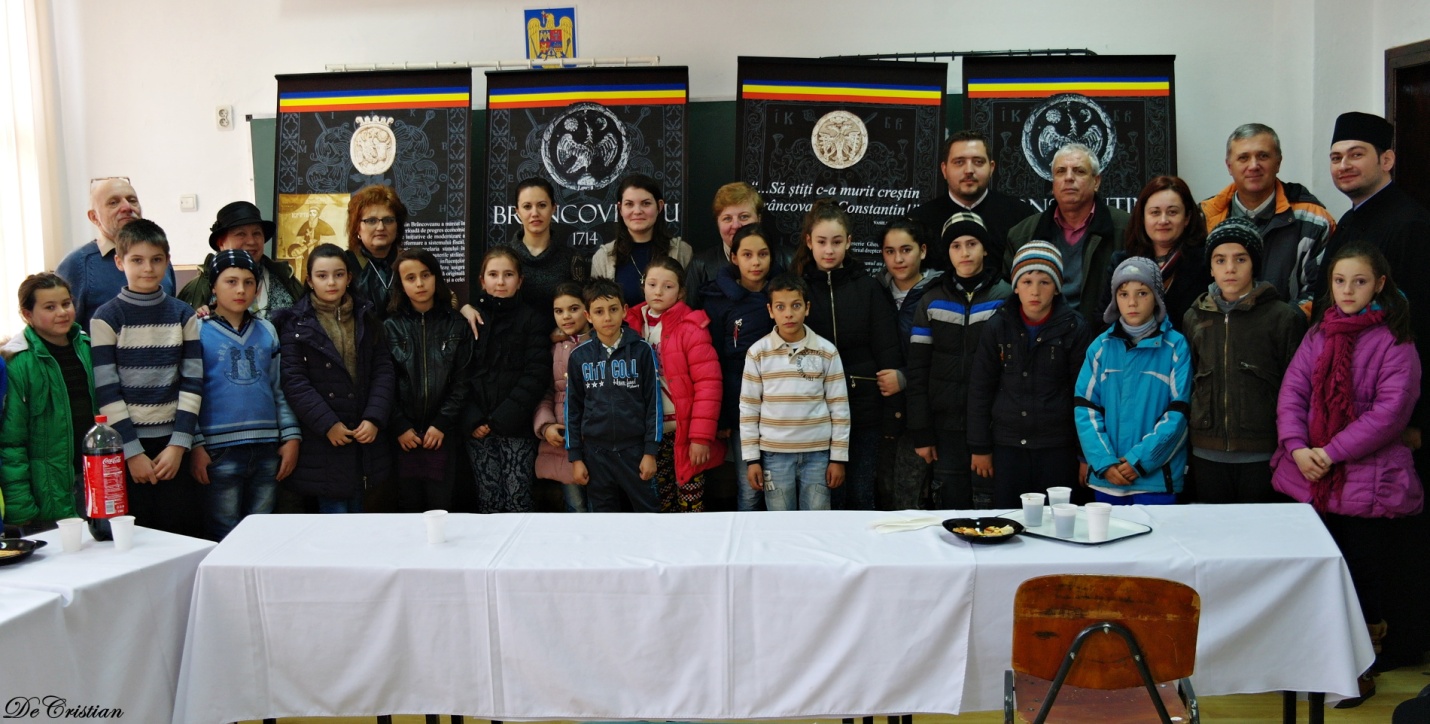 